Asistencia a la Sesión del 23 de Noviembre de la Comisión de Planeación Socioeconómica y UrbanaAsistencia a la Sesión del 17 de Diciembre de la Comisión de Planeación Socioeconómica y UrbanaAsistencia a la Sesión del 19 de Diciembre de la Comisión de Planeación Socioeconómica y UrbanaAsistencia a la Sesión del 25 de Febrero de la Comisión de Planeación Socioeconómica y Urbana en conjunto con Reglamentos Municipales y Puntos Legislativos Planeación Socioeconómica y Urbana Asistencia a la Sesión del 25 de Febrero de la Comisión de Planeación Socioeconómica y Urbana en conjunto con Reglamentos Municipales y Puntos Legislativos Planeación Socioeconómica y urbana Asistencia a la Sesión del 25 de Febrero de la Comisión de Planeación Socioeconómica y Urbana.Asistencia a la Sesión del 11 de Marzo de la Comisión de Planeación Socioeconómica y Urbana en conjunto con Reglamentos Municipales y Puntos Legislativos Planeación Socioeconómica y urbana Asistencia a la Sesión del 11 de Marzo de la Comisión de Planeación Socioeconómica y Urbana.Asistencia a la Sesión del 05 de Abril de la Comisión de Planeación Socioeconómica y Urbana en conjunto con Reglamentos Municipales y Puntos Legislativos Planeación Socioeconómica y urbana Asistencia a la Sesión del 05 de Abril de la Comisión de Planeación Socioeconómica y Urbana.VocalesAsistenciaRegidora Hogla Bustos Serrano     JustificadoRegidora Miroslava Maya Ávila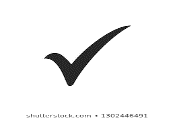 Regidor Francisco Juárez PiñaRegidor Alberto Alfaro GarcíaRegidor Alberto Maldonado ChavarínRegidor Alfredo Barba MariscalTotal 5VocalesAsistenciaRegidora Hogla Bustos SerranoRegidora Miroslava Maya ÁvilaRegidor Francisco Juárez PiñaRegidor Alberto Alfaro GarcíaRegidor Alberto Maldonado ChavarínRegidor Alfredo Barba Mariscal     JustificadoTotal 5VocalesAsistenciaRegidora Hogla Bustos SerranoRegidora Miroslava Maya ÁvilaRegidor Francisco Juárez PiñaRegidor Alberto Alfaro GarcíaRegidor Alberto Maldonado Chavarín      JustificadoRegidor Alfredo Barba MariscalTotal 5VocalesAsistenciaRegidora Hogla Bustos SerranoRegidora Miroslava Maya ÁvilaRegidor Francisco Juárez PiñaRegidor Alberto Alfaro GarcíaRegidor Alberto Maldonado Chavarín      JustificadoRegidor Alfredo Barba MariscalTotal 5Reglamentos Municipales y Puntos Legislativos VocalesAsistenciaRegidora Hogla Bustos SerranoRegidora Miroslava Maya ÁvilaRegidor Francisco Juárez PiñaRegidor Alberto Alfaro GarcíaRegidor Alberto Maldonado ChavarínRegidor Alfredo Barba MariscalTotal 6Hacienda, Patrimonio y Presupuesto VocalesAsistenciaRegidora Hogla Bustos SerranoRegidora Miroslava Maya ÁvilaRegidor Francisco Juárez PiñaRegidor Alberto Alfaro GarcíaRegidor Alberto Maldonado ChavarínRegidor Alfredo Barba MariscalTotal 6VocalesAsistenciaRegidora Hogla Bustos SerranoRegidora Miroslava Maya ÁvilaRegidor Francisco Juárez PiñaRegidor Alberto Alfaro García  Ausente Regidor Alberto Maldonado ChavarínRegidor Alfredo Barba MariscalTotal 5Hacienda, Patrimonio y Presupuesto VocalesAsistenciaRegidora Hogla Bustos SerranoRegidora Miroslava Maya ÁvilaRegidor Francisco Juárez PiñaRegidor Alberto Alfaro García  Ausente Regidor Alberto Maldonado ChavarínRegidor Alfredo Barba MariscalTotal 5VocalesAsistenciaRegidora Hogla Bustos SerranoRegidora Miroslava Maya ÁvilaRegidor Francisco Juárez PiñaRegidor Alberto Alfaro GarcíaRegidor Alberto Maldonado ChavarínRegidor Alfredo Barba MariscalTotal 6Hacienda, Patrimonio y Presupuesto VocalesAsistenciaRegidora Hogla Bustos SerranoRegidora Miroslava Maya ÁvilaRegidor Francisco Juárez PiñaRegidor Alberto Alfaro GarcíaRegidor Alberto Maldonado ChavarínRegidor Alfredo Barba MariscalTotal 6